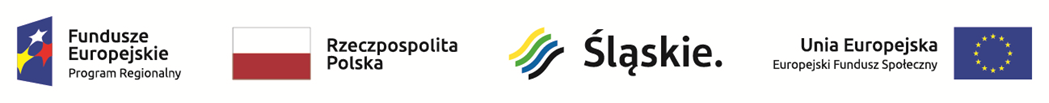 Nr sprawy: GCR/44/W/2022				 			 Załącznik nr 1SZCZEGÓŁOWY OPIS PRZEDMIOTU ZAMÓWIENIAZestawienie wymaganych minimalnych parametrów technicznych, jakościowych i funkcjonalnych oraz warunków koniecznych do spełnieniaZałącznik nr 1 do ogłoszenia o zamówieniu/zaproszenia do złożenia oferty - Szczegółowy opis przedmiotu zamówienia, wymagane minimalne parametry techniczne, jakościowe i funkcjonalne oraz warunki konieczne do spełnienia, po wypełnieniu przez Wykonawcę stanowi szczegółowy opis oferowanych przez Wykonawcę parametrów urządzenia. Wypełniony Załącznik nr 1 do ogłoszenia o zamówieniu/zaproszenia do złożenia oferty stanowi integralną część Formularza ofertowego. W przypadku nie dołączenia do Formularza oferty - Załącznika nr 1 do ogłoszenia o zamówieniu/zaproszenia do złożenia oferty, Zamawiający odrzuci ofertę Wykonawcy.Nr sprawy: GCR/44/W/2022				 			Załącznik nr 1Wielozadaniowa kosiarka samobieżna – 1 szt. Producent ………………………………………………………………………………. Nazwa, model, typ ……………………………………………………………………… Rok produkcji ……………………………………………………………………………..Parametry „TAK” są warunkami granicznymi, których niespełnienie spowoduje odrzucenie oferty.Potwierdzenie spełnienia warunku należy zadeklarować poprzez „Tak” lub „Tak” i podać wartość/ opisać szczegółowo.Oświadczam, iż oferowany i wyspecyfikowane powyżej urządzenie jest kompletne i będzie gotowe do bezpośredniego użytkowania bez konieczności dokonywania żadnych dodatkowych zakupów i inwestycji.Oświadczam, że przedmiot dostawy będzie zgodny z powyższymi wymaganiami i opisanymi parametrami technicznymi.…………………………………………………………. (podpis osoby/osób upoważnionych do składania oświadczeń woli w imieniu Wykonawcy z uwzględnieniem zasady reprezentacji) ..................................., dnia.................. 							       Załącznik nr 2 ……………………………………….............................................................. nazwa Wykonawcy i adres Nr tel. ……………………………………….….E-mail……………………………………………NIP: ……………………………………………….REGON...............................................................KRS………………………………………………….			 SP ZOZ „REPTY”					Górnośląskie Centrum Rehabilitacji im. gen. J. Ziętka					ul. Śniadeckiego 1				 	42 – 604 Tarnowskie GóryOFERTAOdpowiadając na ogłoszenie/zaproszenie do złożenia oferty na zadanie pn.:„Dostawa wielozadaniowej kosiarki samobieżnej”Nr sprawy GCR/44/W/2022(na podstawie art. 2. ust.1. pkt 1 ustawy Prawo zamówień publicznych)Oferujemy dostawę, o parametrach wymaganych w szczegółowym opisie przedmiotu zamówienia, za kwotę w wysokości: Cena netto : ……………………………………………………….……….PLN	Podatek VAT : ………%…….……………………………………..………PLN 	Cena brutto : ……………………………………………………………….PLNOświadczamy, że szczegółowy opis oferowanych parametrów przedmiotu zamówienia zawiera wypełniony załącznik nr 1. Zobowiązujemy się do zapewnienia udzielenia Zamawiającemu, na warunkach określonych w ogłoszeniu/zaproszeniu, w zakresie: …………….. - miesięcznej gwarancji i rękojmi za wady Zobowiązujemy się dostarczyć przedmiot zamówienia w ……………….……. od zawarcia umowy.Oświadczam, że zachodzą / nie zachodzą (*) w stosunku do mnie przesłanki wykluczenia 
z postępowania na podstawie art. 7 ust. 1 ustawy z dnia 13 kwietnia 2022 r. o szczególnych rozwiązaniach w zakresie przeciwdziałania wspieraniu agresji na Ukrainę oraz służących ochronie bezpieczeństwa narodowego (t.j. Dz. U. z 2022r. poz. 835 ze zm.). (*) niepotrzebne skreślićOświadczamy, że zapoznaliśmy się z całością dokumentacji niniejszego postępowania oraz warunkami umownymi zawartymi w projekcie umowy, a także dokonanymi w toku postępowania zmianami ich treści (jeśli dotyczy). Akceptujemy bez zastrzeżeń wszystkie warunki stawiane przez Zamawiającego oraz zobowiązujemy się do zawarcia umowy w brzmieniu określonym w załączniku nr 3 do ogłoszenia o zamówieniu/zaproszeniu do złożenia oferty w miejscu i terminie wyznaczonym przez Zamawiającego.Oświadczamy, iż oferowane produkty są dobrej jakości i w przypadku wyboru naszej oferty zobowiązujemy się dostarczyć przedmiot zamówienia zgodnie ze złożonym zamówieniem w zakresie wynikającym z aktualnych potrzeb Zamawiającego.Oświadczamy, że w cenie oferty zostały uwzględnione wszystkie koszty wykonania zamówienia 
i realizacji przyszłego świadczenia umownego jakie poniesie Zamawiający w przypadku wyboru niniejszej oferty.Oświadczamy, iż wszystkie informacje i dokumenty zamieszczone w naszej ofercie i załącznikach 
do oferty opisują stan prawny i faktyczny aktualny na dzień otwarcia ofert.Oświadczamy, iż zamierzam / nie zamierzam (*) skorzystać z możliwości przesłania ustrukturyzowanej faktury elektronicznej wystawianej w ramach realizacji zamówienia publicznego 
w rozumieniu postanowień ustawy z dnia 9 listopada 2018 r. o elektronicznym fakturowaniu 
w zamówieniach publicznych, koncesjach na roboty budowlane lub usługi oraz partnerstwie publiczno-prywatnym (tekst jedn. Dz. U. z 2020r. poz. 1666 ze zm.). (*) niepotrzebne skreślićWykonawca przyjmuje do wiadomości, iż Zamawiający przy zapłacie wynagrodzenia będzie stosował mechanizm podzielonej płatności, o którym mowa w art. 108a ust. 1 ustawy z dnia 11 marca 2004r. 
o podatku od towarów i usług (t.j. Dz. U. z 2022r. poz.931 ze zm.).Oświadczam, że wypełniłem obowiązki informacyjne przewidziane w art. 13 lub art. 14 RODO wobec osób fizycznych, od których dane osobowe bezpośrednio lub pośrednio pozyskałem w celu ubiegania się 
o udzielenie zamówienia publicznego w niniejszym postępowaniu.*) *) W przypadku gdy Wykonawca nie przekazuje danych osobowych innych niż bezpośrednio jego dotyczących lub zachodzi wyłączenie stosowania obowiązku informacyjnego, stosownie do art. 13 ust. 4 lub art. 14 ust. 5 RODO treści oświadczenia Wykonawca nie składa (można dokonać usunięcia treści oświadczenia np. przez jego wykreślenie, przekreślenie ).Zgłoszenia awarii należy dokonać: ……………………; e-mail:……………………; tel./fax. ………………….Zamówienia należy kierować: ……………………………………………………………….…..…… tel. ………………….e-mail:……………………………. Osoba/y upoważnione do kontaktów z Zamawiającym: ………………………………………………….………….................................................tel…………..…e-mail: …………………………………………Osoba/y upoważnione do zawarcia w imieniu Wykonawcy umowy:- …………………………………………………….…, podstawa umocowania ………………………….... …………………………………………………….…, podstawa umocowania …………………………....Nr konta Wykonawcy, na które należy dokonać zapłaty ……………………………………………...…Administratorem danych osobowych podanych ze strony Wykonawcy jest:…………………….…………Osoba do kontaktu w sprawie przetwarzania danych osobowych: ……………………………….………Załącznikami do oferty są dokumenty i załączniki wymienione w ust. 6 ogłoszenia/zaproszenia.Oświadczamy, że wszystkie informacje podane w niniejszym oświadczeniu są aktualne na dzień składania ofert, są zgodne z prawdą oraz zostały przedstawione z pełną świadomością konsekwencji wprowadzenia Zamawiającego w błąd przy przedstawieniu informacji. Prawdziwość powyższych danych potwierdzam własnoręcznym podpisem świadom odpowiedzialności karnej z art. 297 Kodeksu karnego. ………………………………………… (podpis osoby/osób upoważnionych do składania oświadczeń woli w imieniu Wykonawcy z uwzględnieniem zasady reprezentacji)Lp.Opis wymaganych parametrówParametr wymaganyParametry   oferowane (podać zakres lub opisać*)1.Samobieżne urządzenie wielofunkcyjneTak 2.Min. 2-cylindrowy silnik o mocy znamionowej min. 15 KMTak podać 3.Hydrostatyczna skrzynia biegówTak 4.Zintegrowane urządzenie do koszenia trawy o szerokości roboczej min. 100 cmTak podać5.Zintegrowany pojemnik na skoszoną trawę o pojemności  min. 300 litrówTak podać6.Lemiesz do odśnieżania, przystosowany przez producenta urządzenia o szerokości min. 120cm z gumą ochronną do mocowania na krawędzi lemieszaTak podać7.Łańcuchy śniegowe na koła tylnej osiTak 8.Jednoosiowa przyczepka z unoszoną lub możliwą do usunięcia w czasie rozładunku tylną burtą, o ładowności  250 kg (+/- 20%)Tak podać9.Możliwość montażu urządzenia do rozdrabniania trawy metoda mulczowaniaTak10.Gwarancja  min. 24 miesięcyTak podać